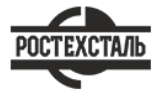 ГОСТ 3836-83Сталь электротехническая нелегированная тонколистовая и ленты. Технические условияСтатус: действующийВведен в действие: 1984-07-01Подготовлен предприятием ООО «Ростехсталь» - федеральным поставщиком металлопрокатаСайт www.rostechstal.ru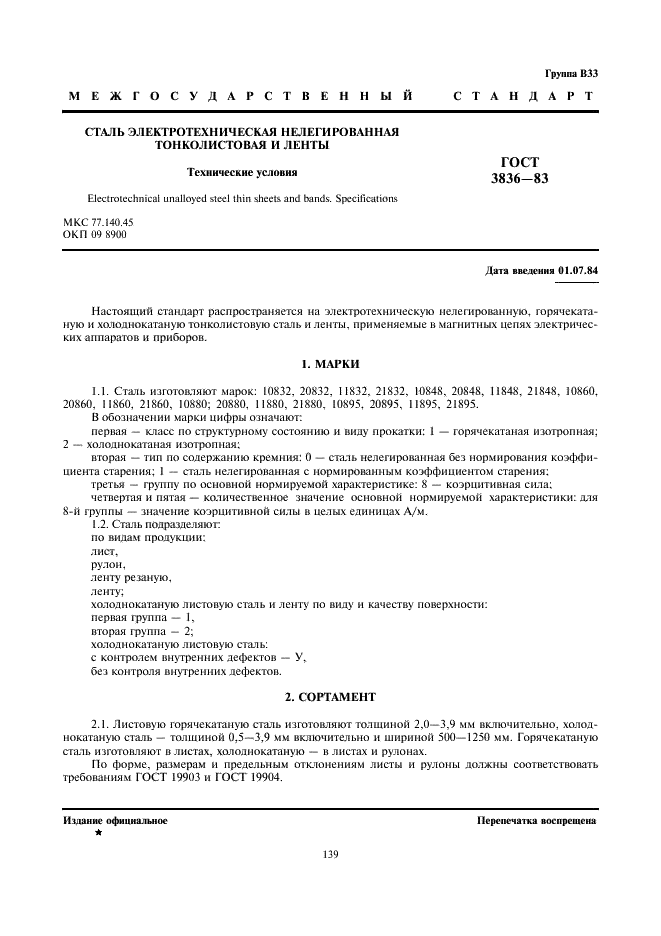 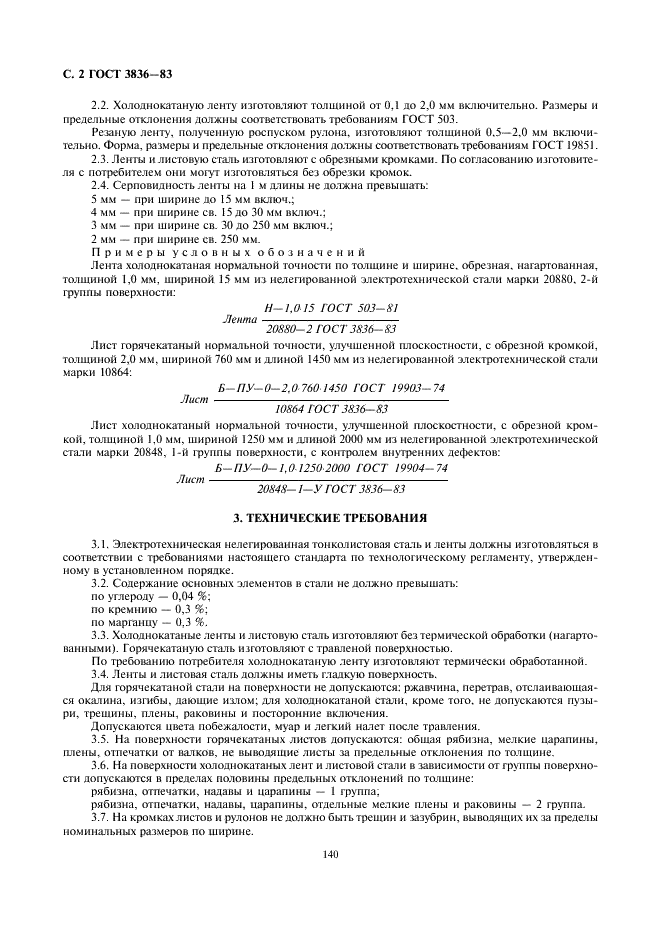 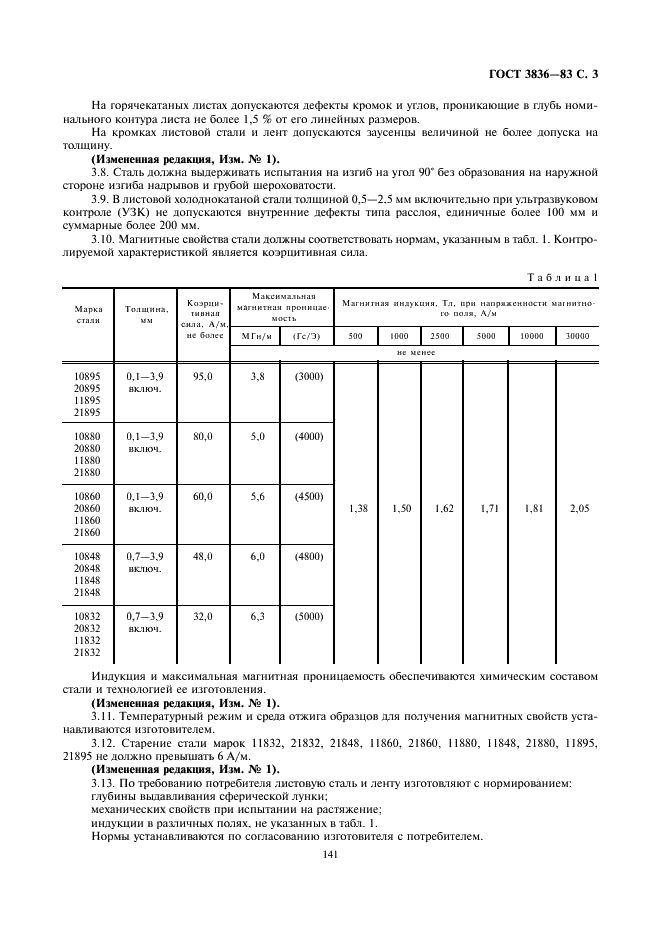 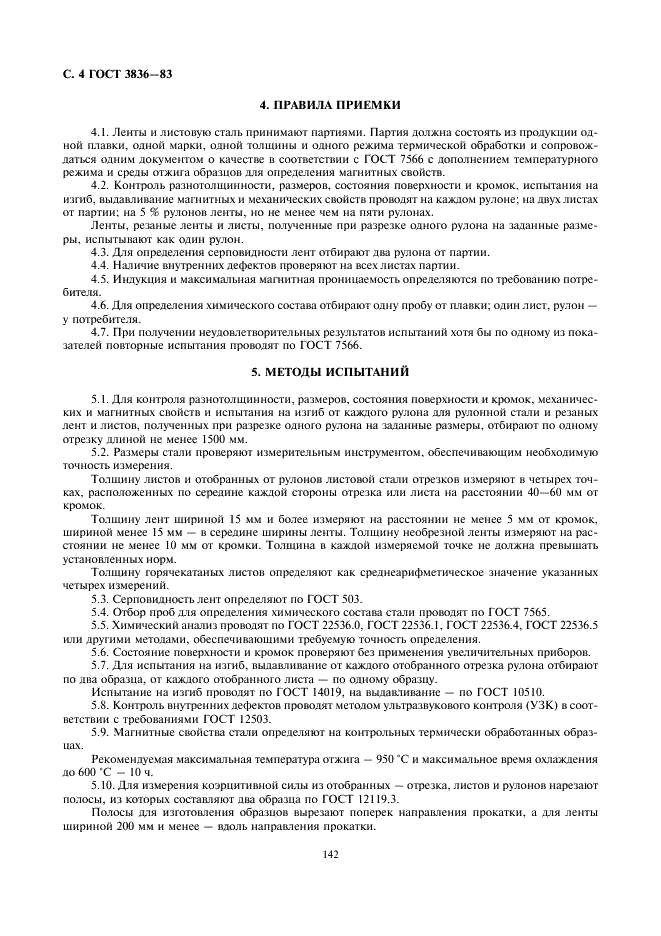 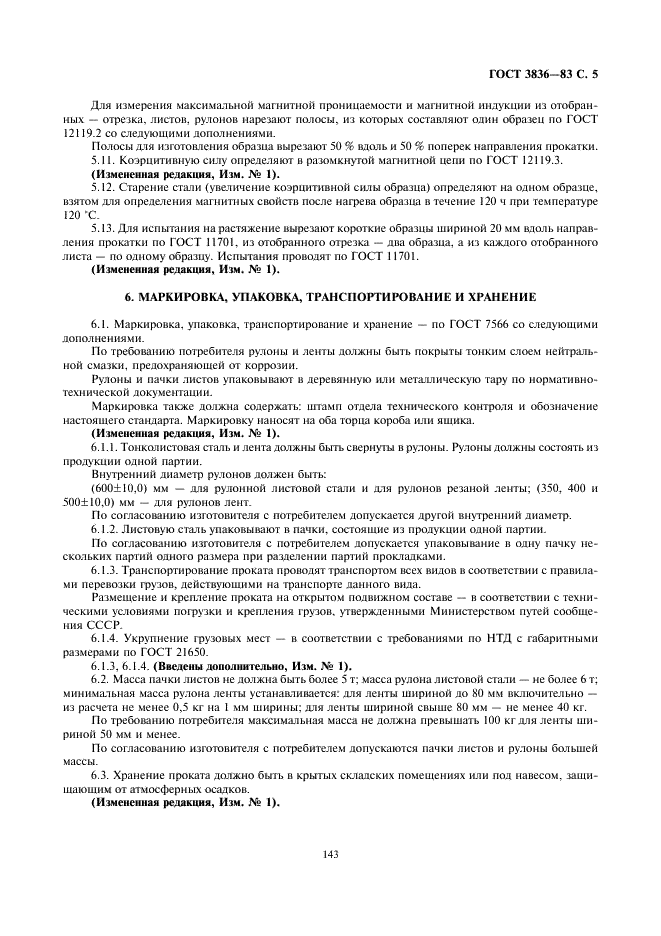 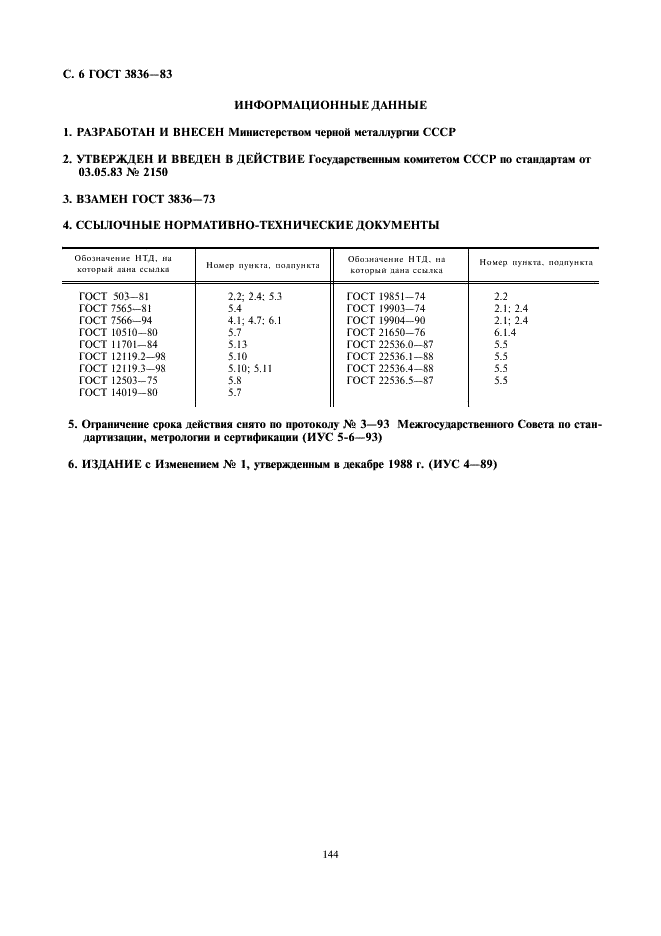 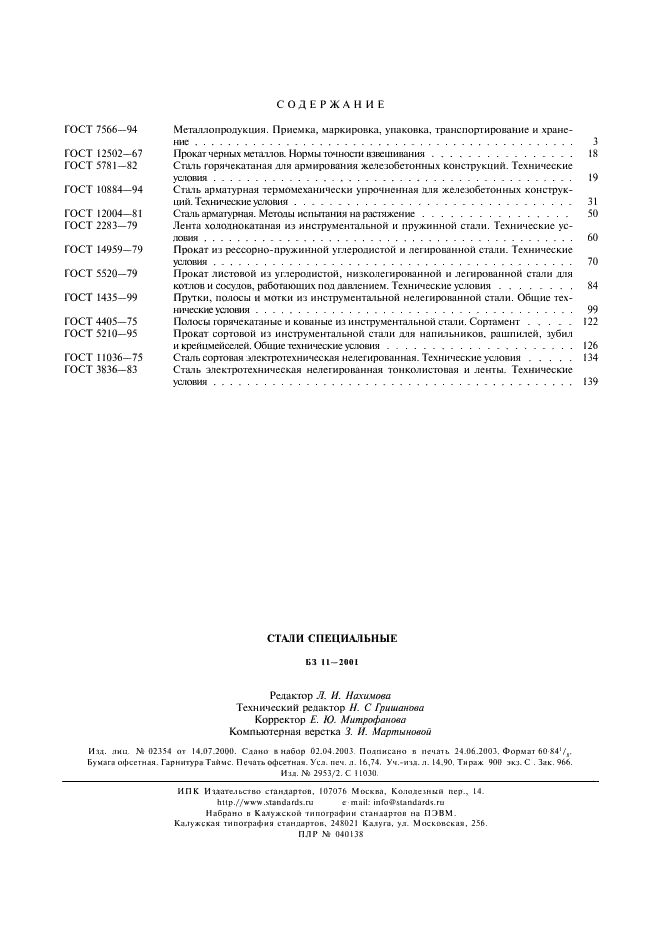 